Информация о порядке направления замечаний и предложений к проекту
муниципального нормативно-правового актаПостановление Администрации Артемовского городского округа «О внесении
изменений и дополнений в муниципальную программу «Развитие Артемовскогогородского округа на период до 2020 года»В разделе «Нормотворчество» (подраздел «Общественное обсуждение проектов муниципальных программ») официального сайта Администрации Артемовского городского округа в информационно-телекоммуникационной сети «Интернет» размещен проект муниципального нормативно-правового акта Постановление Администрации Артемовского городского округа «О внесении изменений и дополнений в муниципальную программу «Развитие Артемовского городского округа на период до 2020 года».Замечания и предложения к проекту МНПА направлять на электронный адрес: iks2005@inbox.ru или оставлять комментарии к проекту МНПА в разделе «Нормотворчество» (подраздел «Общественное обсуждение проектов муниципальных программ» «+Добавить комментарий»)».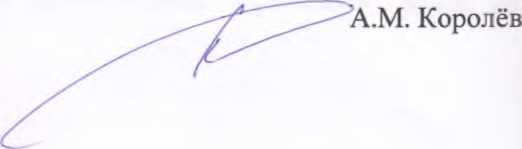 